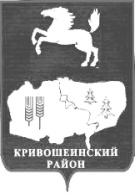 АДМИНИСТРАЦИЯ КРИВОШЕИНСКОГО РАЙОНА ПОСТАНОВЛЕНИЕс. КривошеиноТомской областиОб утверждении формы проверочного листа, используемого при осуществлении муниципального контроля на автомобильном транспорте, городском наземном электрическом транспорте и в дорожном хозяйстве вне границ населенных пунктов в границах муниципального образования Кривошеинский район Томской областиВ соответствии со статьей 53 Федерального закона от 31 июля 2020 года № 248-ФЗ «О государственном контроле (надзоре) и муниципальном контроле в Российской Федерации, постановления Правительства Российской Федерации от 27 октября 2021 года № 1844 «Об утверждении требований к разработке, содержанию, общественному обсуждению проектов форм проверочных листов, утверждению, применению, актуализации форм проверочных листов, а также случаев обязательного применения проверочных листов», Уставом муниципального образования Кривошеинский район Томской областиПОСТАНОВЛЯЮ:1. Утвердить форму проверочного листа, используемого при осуществлении муниципального контроля на автомобильном транспорте, городском наземном электрическом транспорте и в дорожном хозяйстве вне границ населенных пунктов в границах муниципального образования Кривошеинский район Томской области согласно приложению к настоящему постановлению.2. Настоящее постановление вступает в силу с даты его официального опубликования.3. Настоящее постановление подлежит официальному опубликованию в Сборнике нормативных актов Администрации Кривошеинского района и размещению на официальном сайте муниципального образования Кривошеинский район Томской области в информационно-телекоммуникационной сети «Интернет».4. Контроль за выполнением настоящего постановления оставляю за собой.Глава Кривошеинского района 							          А. Н. КоломинМандраков Денис Олегович+7 (38251) 2-14-27Прокуратура, Экономический отдел, Отдел по вопросам жизнеобеспечения и безопасности ПриложениеУТВЕРЖДЕНПостановлением Администрации Кривошеинского районаот 01.03.2022 № 155Проверочный лист, используемый при осуществлении муниципального контроля на автомобильном транспорте, городском наземном электрическом транспорте и в дорожном хозяйстве вне границ населенных пунктов в границах муниципального образования Кривошеинский район Томской области
(далее – проверочный лист)«____» ___________20 ___ г.дата заполнения проверочного листа1. Вид контроля, включенный в единый реестр видов контроля:____________________________________________________________________________________________________________________________________________________________________2. Наименование контрольного органа и реквизиты нормативного правового акта об утверждении формы проверочного листа:____________________________________________________________________________________________________________________________________________________________________3. Вид контрольного мероприятия:____________________________________________________________________________________________________________________________________________________________________4. Объект муниципального контроля, в отношении которого проводится контрольное мероприятие:____________________________________________________________________________________________________________________________________________________________________5. Фамилия, имя и отчество (при наличии) гражданина или индивидуального предпринимателя, его идентификационный номер налогоплательщика и (или) основной государственный регистрационный номер индивидуального предпринимателя, адрес регистрации гражданина или индивидуального предпринимателя, наименование юридического лица, его идентификационный номер налогоплательщика и (или) основной государственный регистрационный номер, адрес юридического лица (его филиалов, представительств, обособленных структурных подразделений), являющихся контролируемыми лицами:______________________________________________________________________________________________________________________________________________________________________________________________________________________________________________________6. Место (места) проведения контрольного мероприятия с заполнением проверочного листа:____________________________________________________________________________________________________________________________________________________________________7. Реквизиты решения контрольного органа о проведении контрольного мероприятия, подписанного уполномоченным должностным лицом контрольного органа:____________________________________________________________________________________________________________________________________________________________________8. Учётный номер контрольного мероприятия:____________________________________________________________________________________________________________________________________________________________________9. Список контрольных вопросов, отражающих содержание обязательных требований, ответы на которые свидетельствует о соблюдении или несоблюдении контролируемым лицом обязательных требований:9.1. В области автомобильных дорог и дорожной деятельности, установленных в отношении автомобильных дорог9.2. Установленные в отношении перевозок по муниципальным маршрутам регулярных перевозок, не относящихся к предмету федерального государственного контроля (надзора) на автомобильном транспорте, городском наземном электрическом транспорте и в дорожном хозяйстве в области организации регулярных перевозок«___» _________________ 20___ г.«___» _________________ 20___ г.01.03.2022№ 155№ п/пПеречень вопросов, отражающих содержание обязательных требованийНормативный правовой акт, содержащий обязательные требования (реквизиты, его структурная единица)Вывод о соблюдении установленных требованийВывод о соблюдении установленных требованийСпособ подтверждения соблюдения установленных требованийПримечание№ п/пПеречень вопросов, отражающих содержание обязательных требованийНормативный правовой акт, содержащий обязательные требования (реквизиты, его структурная единица)ДаНет1Покрытие проезжей частиТехнический регламент Таможенного союза «Безопасность автомобильных дорог» п.п. а п. 13.2Обследование автомобильной дорогиДля подрядных организаций2ВодоотводТехнический регламент Таможенного союза «Безопасность автомобильных дорог» п.п. а п. 13.2;Обследование автомобильной дорогиДля подрядных организаций3Сцепные качества дорожного покрытияТехнический регламент Таможенного союза «Безопасность автомобильных дорог» п.п. б п. 13.2Обследование автомобильной дорогиДля подрядных организаций4Ровность дорожного покрытияТехнический регламент Таможенного союза «Безопасность автомобильных дорог» п.п. в п. 13.2Обследование автомобильной дорогиДля подрядных организаций5ОбочинаТехнический регламент Таможенного союза «Безопасность автомобильных дорог» п.п. д, в п. 13.2Обследование автомобильной дорогиДля подрядных организаций6ВидимостьТехнический регламент Таможенного союза «Безопасность автомобильных дорог» п.п. е п. 13.2Обследование автомобильной дорогиДля подрядных организаций7Дорожные знакиТехнический регламент Таможенного союза «Безопасность автомобильных дорог» п.п. а п. 13.5Обследование автомобильной дорогиДля подрядных организаций8Дорожная разметкаТехнический регламент Таможенного союза «Безопасность автомобильных дорог» п.п. б п. 13.5Обследование автомобильной дорогиДля подрядных организаций9Очистка покрытия от снегаТехнический регламент Таможенного союза «Безопасность автомобильных дорог» п. 13.9Обследование автомобильной дорогиДля подрядных организаций10Ликвидация зимней скользкостиТехнический регламент Таможенного союза «Безопасность автомобильных дорог» п. 13.9Обследование автомобильной дорогиДля подрядных организаций11Выезды на дорогу общего пользованияФедеральный закон от 08 октября 2007 года № 257-ФЗ «Об автомобильных дорогах и о дорожной деятельности в Российской Федерации и о внесении изменений в отдельные законодательные акты Российской Федерации», ст. 20.Обследование автомобильной дорогиДля подрядных организаций№ п/пПеречень вопросов, отражающих содержание обязательных требованийНормативный правовой акт, содержащий обязательные требования (реквизиты, его структурная единица)Ответы на вопросы1.Использует ли проверяемое юридическое лицо или индивидуальный предприниматель для осуществления лицензируемой деятельности автобусы, принадлежащие лицензиату на праве собственности или ином законном основании (за исключением аренды автобусов с экипажем)?Подпункт "а" пункта 8 Положения о лицензировании деятельности по перевозкам пассажиров и иных лиц автобусами, утвержденного постановлением Правительства Российской Федерации от 07 октября 2020 года № 1616 (далее - Положение о лицензировании)2.Заключен ли у проверяемого юридического лица или индивидуального предпринимателя в отношении коммерческих перевозок договор (договоры) обязательного страхования гражданской ответственности перевозчика за причинение вреда жизни, здоровью и имуществу пассажиров в соответствии с Федеральным законом от 14 июня 2012 года № 67-ФЗ «Об обязательном страховании гражданской ответственности перевозчика за причинение вреда жизни, здоровью, имуществу пассажиров и о порядке возмещения такого вреда, причиненного при перевозках пассажиров метрополитеном»?Подпункт "в" пункта 8 Положения о лицензировании3.Соблюдаются ли проверяемым юридическим лицом или индивидуальным предпринимателем при осуществлении лицензируемой деятельности порядок заполнения путевых листов, установленный Министерством транспорта Российской Федерации в соответствии со статьей 6 Федерального закона от 08 ноября 2007 года № 259-ФЗ «Устав автомобильного транспорта и городского наземного электрического транспорта»?Подпункт "г" пункта 8 Положения о лицензировании4.Оснащены ли автобусы у проверяемого юридического лица или индивидуального предпринимателя аппаратурой спутниковой навигации ГЛОНАСС или ГЛОНАСС/GPS?Подпункт "д" пункта 8 Положения о лицензировании5.Оснащены ли автобусы у проверяемого юридического лица или индивидуального предпринимателя тахографами (контрольными устройствами (тахографами) регистрации режима труда и отдыха водителей транспортных средств)?Подпункт "д" пункта 8 Положения о лицензировании6.Осуществляется ли проверяемым юридическим лицом или индивидуальным предпринимателем техническое обслуживание автобусов в сроки, предусмотренные документацией заводов-изготовителей этих транспортных средств?Подпункт "е" пункта 8 Положения о лицензировании7.Соблюдаются ли проверяемым юридическим лицом или индивидуальным предпринимателем установленные Министерством транспорта Российской Федерации в соответствии со статьей 329 Трудового кодекса Российской Федерации особенности режима рабочего времени и времени отдыха водителей?Подпункт "к" пункта 8 Положения о лицензировании8.Проводятся ли проверяемым юридическим лицом или индивидуальным предпринимателем в соответствии со статьей 328 Трудового кодекса Российской Федерации стажировки водителей автобусов лицензиата, предусмотренные Порядком прохождения профессионального отбора и профессионального обучения работниками, принимаемыми на работу, непосредственно связанную с движением транспортных средств автомобильного транспорта и городского наземного электрического транспорта, утвержденным приказом Министерства транспорта Российской Федерации от 29 июля 2020 года № 2646?Подпункт "м" пункта 8 Положения о лицензировании9.Обеспечено ли проверяемым юридическим лицом или индивидуальным предпринимателем проведение медицинских осмотров (предрейсовых, послерейсовых) водителей или в случае, если лицензиат является индивидуальным предпринимателем и непосредственно выполняет обязанности водителя, - проходить медицинские осмотры (предрейсовые, послерейсовые), в порядке, утвержденном приказом Министерства здравоохранения Российской Федерации от 15 декабря 2014 года № 835н «Об утверждении Порядка проведения предсменных, предрейсовых и послесменных, послерейсовых медицинских осмотров»?Подпункт "н" пункта 8 Положения о лицензированииЮридическое лицо,фамилия, имя, отчество (при наличии)индивидуальный предпринимательподписьрасшифровка подписиДолжностное лицо администрации Кривошеинского района, осуществляющее контрольные мероприятия и заполняющее проверочный листподписьрасшифровка подписи№ п/пСписок контрольных вопросов, отражающих содержание обязательных требований, ответы на которые свидетельствует о соблюдении или несоблюдении контролируемым лицом обязательных требованийРеквизиты нормативных правовых актов с указанием их структурных единиц, которыми установлены обязательные требованияОтветы на контрольные вопросыОтветы на контрольные вопросыОтветы на контрольные вопросыПримечание (подлежит обязательному заполнению в случае заполнения графы «неприменимо»)Примечание (подлежит обязательному заполнению в случае заполнения графы «неприменимо»)№ п/пСписок контрольных вопросов, отражающих содержание обязательных требований, ответы на которые свидетельствует о соблюдении или несоблюдении контролируемым лицом обязательных требованийРеквизиты нормативных правовых актов с указанием их структурных единиц, которыми установлены обязательные требованияданетнеприменимоПримечание (подлежит обязательному заполнению в случае заполнения графы «неприменимо»)Примечание (подлежит обязательному заполнению в случае заполнения графы «неприменимо»)1Объекты дорожного сервиса оборудованы стоянками и местами остановки транспортных средств, а также подъездами, съездами и примыканиями в целях обеспечения доступа к ним с автомобильной дороги общего пользования местного значения (далее – местная автомобильная дорога)?Часть 6 статьи 22 Федерального закона от 08 ноября 2007 года № 257-ФЗ «Об автомобильных дорогах и о дорожной деятельности в Российской Федерации и о внесении изменений в отдельные законодательные акты Российской Федерации» (далее – Федеральный закон № 257-ФЗ)2Внесена плата за оказание услуг присоединения объектов дорожного сервиса к местной автомобильной дороге на основании заключаемого с владельцем местной автомобильной дороги договора о присоединении объекта дорожного сервиса к местной автомобильной дороге?Часть 7 и 9 статьи 22 Федерального закона № 257-ФЗ3Соблюдается ли запрет на осуществление в границах полосы отвода местной автомобильной дороги следующих действий:Часть 3 статьи 25 Федерального закона № 257-ФЗ3.1 на выполнение работ, не связанных со строительством, с реконструкцией, капитальным ремонтом, ремонтом и содержанием местной автомобильной дороги, а также с размещением объектов дорожного сервиса?Часть 3 статьи 25 Федерального закона № 257-ФЗ3.2на размещение зданий, строений, сооружений и других объектов, не предназначенных для обслуживания местной автомобильной дороги, ее строительства, реконструкции, капитального ремонта, ремонта и содержания и не относящихся к объектам дорожного сервиса?Часть 3 статьи 25 Федерального закона № 257-ФЗ3.3на распашку земельных участков, покос травы, осуществление рубок и повреждение лесных насаждений и иных многолетних насаждений, снятие дерна и выемка грунта, за исключением работ по содержанию полосы отвода местной автомобильной дороги или ремонту местной автомобильной дороги, ее участков?Часть 3 статьи 25 Федерального закона № 257-ФЗ3.4на выпас животных, а также их прогон через местную автомобильную дорогу вне специально установленных мест, согласованных с владельцем местной автомобильной дороги?Часть 3 статьи 25 Федерального закона № 257-ФЗ3.5на установку рекламных конструкций, не соответствующих требованиям технических регламентов и (или) нормативным правовым актам о безопасности дорожного движения?Часть 3 статьи 25 Федерального закона № 257-ФЗ3.6на установку информационных щитов и указателей, не имеющих отношения к обеспечению безопасности дорожного движения или осуществлению дорожной деятельности?Часть 3 статьи 25 Федерального закона № 257-ФЗ4Выполняется ли лицом, в интересах которого установлен сервитут в отношении земельного участка в границах полосы отвода местной автомобильной дороги, обязанность по приведению такого земельного участка в состояние, пригодное для его использования в соответствии с разрешенным использованием, после прекращения действия указанного сервитута?Часть 4.11 статьи 25 Федерального закона № 257-ФЗ5Выдано ли специальное разрешение на движение по местной автомобильной дороге транспортного средства, осуществляющего перевозки (за исключением транспортного средства, осуществляющего международные автомобильные перевозки) тяжеловесных и (или) крупногабаритных грузов?Части 2, 10 статьи 31 Федерального закона № 257-ФЗ, пункт 2 Правил возмещения вреда, причиняемого тяжеловесными транспортными средствами, утвержденных Постановлением Правительства Российской Федерации от 31 января 2020 года № 67(должность лица, заполнившего проверочный лист)(подпись)фамилия, имя, отчество (последнее – при наличии)